Protas Aleksey SergeevichExperience:Position applied for: FitterAdditional position applied for: 3rd EngineerDate of birth: 29.03.1986 (age: 31)Citizenship: UkraineResidence permit in Ukraine: YesCountry of residence: UkraineCity of residence: KhersonPermanent address: Mira str. 50Contact Tel. No: +38 (097) 199-60-35E-Mail: lescha86@ukr.netSkype: alekseyprotasU.S. visa: NoE.U. visa: Yes. Expiration date 19.09.2020Ukrainian biometric international passport: Not specifiedDate available from: 20.09.2017English knowledge: GoodMinimum salary: 1000 $ per monthPositionFrom / ToVessel nameVessel typeDWTMEBHPFlagShipownerCrewingFitter17.07.2016-02.01.2017Ocean WinnerGeneral Cargo8.500Pielstick5200LiberiaU.M.A.U.M.A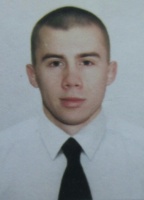 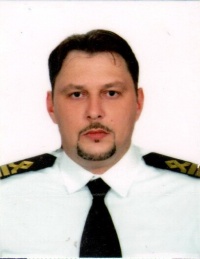 